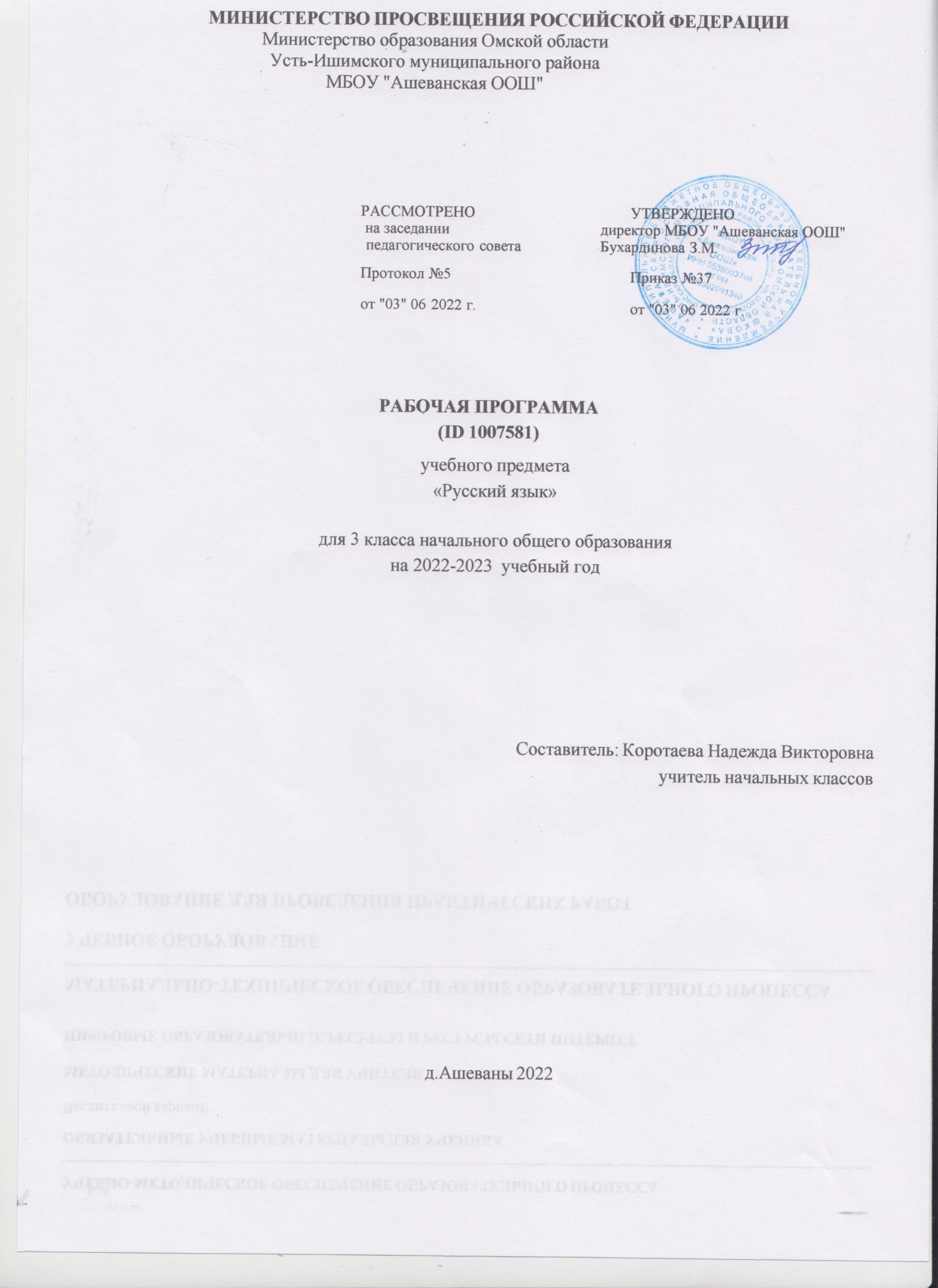 ПОЯСНИТЕЛЬНАЯ ЗАПИСКАРабочая программа учебного предмета «Русский язык» для обучающихся 3 классов на уровне начального общего образования составлена на основе Требований к результатам освоения программы начального общего образования Федерального государственного образовательного стандарта начального общего образования (далее — ФГОС НОО), а также ориентирована на целевые приори‐ теты, сформулированные в Примерной программе воспитания.ОБЩАЯ ХАРАКТЕРИСТИКА УЧЕБНОГО ПРЕДМЕТА "РУССКИЙ ЯЗЫК"Русский язык является основой всего процесса обучения в начальной школе, успехи в его изучении во многом определяют результаты обучающихся по другим предметам. Русский язык как средство познания действительности обеспечивает развитие интеллектуальных и творческих способностей младших школьников, формирует умения извлекать и анализировать информацию из различных текстов, навыки самостоятельной учебной деятельности. Предмет «Русский язык» обладает значительным потенциалом в развитии функциональной грамотности младших школьников, особенно таких её компонентов, как языковая, коммуникативная, читательская, общекультурная и социальная грамотность. Первичное знакомство с системой русского языка, богатством его выразительных возможностей, развитие умения правильно и эффективно использовать русский язык в различных сферах и ситуациях общения способствуют успешной социализации младшего школьника. Русский язык, выполняя свои базовые функции общения и выражения мысли, обеспечивает межличностное и социальное взаимодействие, участвует в формировании самосознания и мировоззрения личности, является важнейшим средством хранения и передачи информации, культурных традиций, истории русского народа и других народов России. Свободное владение языком, умение выбирать нужные языковые средства во многом определяют возможность адекватного самовыражения взглядов, мыслей, чувств, проявления себя в различных жизненно важных для человека областях. Изучение русского языка обладает огромным потенциалом присвоения традиционных социокультурных и духовнонравственных ценностей, принятых в обществе правил и норм поведения, в том числе речевого, что способствует формированию внутренней позиции личности. Личностные достижения младшего школьника непосредственно связаны с осознанием языка как явления национальной культуры, пониманием связи языка и мировоззрения народа. Значимыми личностными результатами являются развитие устойчивого познавательного интереса к изучению русского языка, формирование ответственности за сохранение чистоты русского языка. Достижение этих личностных результатов — длительный процесс, разворачивающийся на протяжении изучения содержания предмета.Центральной идеей конструирования содержания и планируемых результатов обучения является признание равной значимости работы по изучению системы языка и работы по совершенствованию речи младших школьников. Языковой материал призван сформировать первоначальные представления о структуре русского языка, способствовать усвоению норм русского литературного языка, орфографических и пунктуационных правил. Развитие устной и письменной речи младших школьников направлено на решение практической задачи развития всех видов речевой деятельности, отработку навыков использования усвоенных норм русского литературного языка, речевых норм и правил речевого этикета в процессе устного и письменного общения. Ряд задач по совершенствованию речевой деятельности решаются совместно с учебным предметом «Литературное чтение».Общее число часов, отведённых на изучение «Русского языка», в 3 классе — 170 ч.ЦЕЛИ ИЗУЧЕНИЯ УЧЕБНОГО ПРЕДМЕТА "РУССКИЙ ЯЗЫК"                                                                                                            В начальной школе изучение русского языка имеет особое значение в развитии младшего школьника. Приобретённые им знания, опыт выполнения предметных и универсальных действий на материале русского языка станут фундаментом обучения в основном звене школы, а также будут востребованы в жизни.Изучение русского языка в начальной школе направлено на достижение следующих целей:приобретение младшими школьниками первоначальных представлений о многообразии языков и культур на территории Российской Федерации, о языке как одной из главных духовно‐ нравственных ценностей народа; понимание роли языка как основного средства общения; осознание значения русского языка как государственного языка Российской Федерации; пони‐ мание роли русского языка как языка межнационального общения; осознание правильной устной и письменной речи как показателя общей культуры человека;овладение основными видами речевой деятельности на основе первоначальных представлений о нормах современного русского литературного языка: аудированием, говорением, чтением, письмом;овладение первоначальными научными представлениями о системе русского языка: фонетике, графике, лексике, морфемике, морфологии и синтаксисе; об основных единицах языка, их признаках и особенностях употребления в речи; использование в речевой деятельности норм современного русского литературного языка (орфоэпических, лексических, грамматических, орфографических, пунктуационных) и речевого этикета;развитие функциональной грамотности, готовности к успешному взаимодействию с изменяющимся миром и дальнейшему успешному образованию.СОДЕРЖАНИЕ УЧЕБНОГО ПРЕДМЕТАСведения о русском языкеРусский язык как государственный язык Российской Федерации. Методы познания языка: наблюдение, анализ, лингвистический эксперимент.Фонетика и графикаЗвуки русского языка: гласный/согласный, гласный ударный/безударный, согласный твёрдый/мягкий, парный/непарный, согласный глухой/звонкий, парный/непарный; функции разделительных мягкого и твёрдого знаков, условия использования на письме разделительных мягкого и твёрдого знаков (повторение изученного). Соотношение звукового и буквенного состава в словах с разделительными ь и ъ, в словах с непроизносимыми согласными. Использование алфавита при работе со словарями, справочниками, каталогами.ОрфоэпияНормы произношения звуков и сочетаний звуков; ударение в словах в соответствии с нормами современного русского литературного языка (на ограниченном перечне слов, отрабатываемом в учебнике). Использование орфоэпического словаря для решения практических задач.ЛексикаПовторение: лексическое значение слова. Прямое и переносное значение слова (ознакомление). Устаревшие слова (ознакомление).Состав слова (морфемика)Корень как обязательная часть слова; однокоренные (родственные) слова; признаки однокоренных (родственных) слов; различение однокоренных слов и синонимов, однокоренных слов и слов с омонимичными корнями; выделение в словах корня (простые случаи); окончание как изменяемая часть слова (повторение изученного) Однокоренные слова и формы одного и того же слова Корень, приставка, суффикс — значимые части слова Нулевое окончание (ознакомление)МорфологияЧасти речиИмя существительное: общее значение, вопросы, употребление в речи. Имена существительные единственного и множественного числа. Имена существительные мужского, женского и среднего рода. Падеж имён существительных. Определение падежа, в котором употреблено имя существительное. Изменение имён существительных по падежам и числам (склонение). Имена существительные 1, 2, 3-го склонения. Имена существительные одушевлённые и неодушевлённые.Имя прилагательное: общее значение, вопросы, употребление в речи. Зависимость формы имени прилагательного от формы имени существительного. Изменение имён прилагательных по родам, числам и падежам (кроме имён прилагательных на -ий, -ов, -ин). Склонение имён прилагательных.Местоимение (общее представление). Личные местоимения, их употребление в речи. Использование личных местоимений для устранения неоправданных повторов в тексте.Глагол: общее значение, вопросы, употребление в речи. Неопределённая форма глагола. Настоящее, будущее, прошедшее время глаголов. Изменение глаголов по временам, числам. Род глаголов в прошедшем времени.Частица не, её значение.СинтаксисПредложение. Установление при помощи смысловых (синтаксических) вопросов связи между словами в предложении. Главные члены предложения — подлежащее и сказуемое. Второстепенные   члены предложения (без деления на виды). Предложения распространённые и нераспространённые. Наблюдение за однородными членами предложения с союзами и, а, но и без союзов.Орфография и пунктуацияОрфографическая зоркость как осознание места возможного возникновения орфографической ошибки, различные способы решения орфографической задачи в зависимости от места орфограммы в слове; контроль и самоконтроль при проверке собственных и предложенных текстов (повторение и применение на новом орфографическом материале).Использование орфографического словаря для определения (уточнения) написания слова. Правила правописания и их применение:разделительный твёрдый знак;непроизносимые согласные в корне слова;мягкий знак после шипящих на конце имён существительных;безударные гласные в падежных окончаниях имён существительных (на уровне наблюдения);безударные гласные в падежных окончаниях имён прилагательных (на уровне наблюдения);раздельное написание предлогов с личными местоимениями;непроверяемые гласные и согласные (перечень слов в орфографическом словаре учебника);раздельное написание частицы не с глаголами.Развитие речиНормы речевого этикета: устное и письменное приглашение, просьба, извинение, благодарность, отказ и др. Соблюдение норм речевого этикета и орфоэпических норм в ситуациях учебного и бытового общения. Речевые средства, помогающие: формулировать и аргументировать собственное мнение в диалоге и дискуссии; договариваться и приходить к общему решению в совместной деятельности; контролировать (устно координировать) действия при проведении парной и групповой работы.Особенности речевого этикета в условиях общения с людьми, плохо владеющими русским языком. Повторение и продолжение работы с текстом, начатой во 2 классе: признаки текста, тема текста,основная мысль текста, заголовок, корректирование текстов с нарушенным порядком предложений и абзацев.План текста. Составление плана текста, написание текста по заданному плану. Связь предложений в тексте с помощью личных местоимений, синонимов, союзов и, а, но. Ключевые слова в тексте.Определение типов текстов (повествование, описание, рассуждение) и создание собственных текстов заданного типа.Жанр письма, объявления.Изложение текста по коллективно или самостоятельно составленному плану. Изучающее, ознакомительное чтение.ПЛАНИРУЕМЫЕ ОБРАЗОВАТЕЛЬНЫЕ РЕЗУЛЬТАТЫИзучение русского языка в 3 классе направлено на достижение обучающимися личностных, метапредметных и предметных результатов освоения учебного предмета.ЛИЧНОСТНЫЕ РЕЗУЛЬТАТЫВ результате изучения предмета «Русский язык» в начальной школе у обучающегося будут сформированы следующие личностные новообразованиягражданско-патриотического воспитания:становление ценностного отношения к своей Родине — России, в том числе через изучение русского языка, отражающего историю и культуру страны;осознание своей этнокультурной и российской гражданской идентичности, понимание роли русского языка как государственного языка Российской Федерации и языка межнационального общения народов России;сопричастность к прошлому, настоящему и будущему своей страны и родного края, в том числе через обсуждение ситуаций при работе с художественными произведениями;уважение к своему и другим народам, формируемое в том числе на основе примеров из художественных произведений;первоначальные представления о человеке как члене общества, о правах и ответственности, уважении и достоинстве человека, о нравственноэтических нормах поведения и правилах межличностных отношений, в том числе отражённых в художественных произведениях;духовно-нравственного воспитания:признание индивидуальности каждого человека с опорой на собственный жизненный и читательский опыт;проявление сопереживания, уважения и доброжелатель ности, в том числе с использованием адекватных языковых средств для выражения своего состояния и чувств;неприятие любых форм поведения, направленных на причинение физического и морального вреда другим людям (в том числе связанного с использованием недопустимых средств языка);эстетического воспитания:уважительное отношение и интерес к художественной культуре, восприимчивость к разным видам искусства, традициям и творчеству своего и других народов;стремление к самовыражению в разных видах художественной деятельности, в том числе в искусстве слова; осознание важности русского языка как средства общения и самовыражения;физического воспитания, формирования культуры здоровья и эмоционального благополучия:соблюдение правил здорового и безопасного (для себя и других людей) образа жизни в окружающей среде (в том числе информационной) при поиске дополнительной информации в процессе языкового образования;бережное отношение к физическому и психическому здоровью, проявляющееся в выборе приемлемых способов речевого самовыражения и соблюдении норм речевого этикета и правил общения;трудового воспитания:осознание ценности труда в жизни человека и общества (в том числе благодаря примерам из художественных произведений), ответственное потребление и бережное отношение к результатам труда, навыки участия в различных видах трудовой деятельности, интерес к различным профессиям, возникающий при обсуждении примеров из художественных произведений;экологического воспитания:бережное отношение к природе, формируемое в процессе работы с текстами;неприятие действий, приносящих ей вред;ценности научного познания:первоначальные представления о научной картине мира (в том числе первоначальные представления о системе языка как одной из составляющих целостной научной картины мира);познавательные интересы, активность, инициативность, любознательность и самостоятельность в познании, в том числе познавательный интерес к изучению русского языка, активность и самостоятельность в его познании.МЕТАПРЕДМЕТНЫЕ РЕЗУЛЬТАТЫВ результате изучения предмета «Русский язык» в начальной школе у обучающегося будут сформированы следующие познавательные универсальные учебные действия.Базовые логические действия:сравнивать различные языковые единицы (звуки, слова, предложения, тексты), устанавливать основания для сравнения языковых единиц (частеречная принадлежность, грамматический признак, лексическое значение и др.); устанавливать аналогии языковых единиц;объединять объекты (языковые единицы) по определённому признаку;определять существенный признак для классификации языковых единиц (звуков, частей речи, предложений, текстов); классифицировать языковые единицы;находить в языковом материале закономерности и противоречия на основе предложенного учителем алгоритма наблюдения; анализировать алгоритм действий при работе с языковыми единицами, самостоятельно выделять учебные операции при анализе языковых единиц;выявлять недостаток информации для решения учебной и практической задачи на основе предложенного алгоритма, формулировать запрос на дополнительную информацию;устанавливать причинноследственные связи в ситуациях наблюдения за языковым материалом, делать выводы.Базовые исследовательские действия:с помощью учителя формулировать цель, планировать изменения языкового объекта, речевой ситуации;сравнивать несколько вариантов выполнения задания, выбирать наиболее подходящий (на основе предложенных критериев);проводить по предложенному плану несложное лингвистическое мини-исследование, выполнять по предложенному плану проектное задание;формулировать выводы и подкреплять их доказательствами на основе результатов проведённого наблюдения за языковым материалом (классификации, сравнения, исследования); формулировать с помощью учителя вопросы в процессе анализа предложенного языкового материала;прогнозировать возможное развитие процессов, событий и их последствия в аналогичных или сходных ситуациях.Работа с информацией:выбирать источник получения информации: нужный словарь для получения запрашиваемой информации, для уточнения;согласно заданному алгоритму находить представленную в явном виде информацию в предложенном источнике: в словарях, справочниках;распознавать достоверную и недостоверную информацию самостоятельно или на основании предложенного учителем способа её проверки (обращаясь к словарям, справочникам, учебнику);соблюдать с помощью взрослых (педагогических работников, родителей, законныхпредставителей) правила информационной безопасности при поиске информации в Интернете (информации о написании и произношении слова, о значении слова, о происхождении слова, о синонимах слова);анализировать и создавать текстовую, видео, графическую, звуковую информацию в соответствии с учебной задачей;понимать лингвистическую информацию, зафиксированную в виде таблиц, схем; самостоятельно создавать схемы, таблицы для представления лингвистической информации.К концу обучения в начальной школе у обучающегося формируются коммуникативныеуниверсальные учебные действияОбщение:воспринимать и формулировать суждения, выражать эмоции в соответствии с целями и условиями общения в знакомой среде;проявлять уважительное отношение к собеседнику, соблюдать правила ведения диалоги и дискуссии;признавать возможность существования разных точек зрения;корректно и аргументированно высказывать своё мнение;строить речевое высказывание в соответствии с поставленной задачей;создавать устные и письменные тексты (описание, рассуждение, повествование) в соответствии с речевой ситуацией;готовить небольшие публичные выступления о результатах парной и групповой работы, о результатах наблюдения, выполненного мини-исследования, проектного задания;подбирать иллюстративный материал (рисунки, фото, плакаты) к тексту выступления.К концу обучения в начальной школе у обучающегося формируются регулятивные универсальные учебные действия.Самоорганизация:планировать действия по решению учебной задачи для получения результата;выстраивать последовательность выбранных действий.Самоконтроль:устанавливать причины успеха/неудач учебной деятельности;корректировать свои учебные действия для преодоления речевых и орфографических ошибок;соотносить результат деятельности с поставленной учебной задачей по выделению, характеристике, использованию языковых единиц;находить ошибку, допущенную при работе с языковым материалом, находить орфографическую и пунктуационную ошибку;сравнивать результаты своей деятельности и деятельности одноклассников, объективно оценивать их по предложенным критериям.Совместная деятельность:формулировать краткосрочные и долгосрочные цели (индивидуальные с учётом участия в коллективных задачах) в стандартной (типовой) ситуации на основе предложенного учителем формата планирования, распределения промежуточных шагов и сроков;принимать цель совместной деятельности, коллективно строить действия по её достижению: распределять роли, договариваться, обсуждать процесс и результат совместной работы;проявлять готовность руководить, выполнять поручения, подчиняться, самостоятельно разрешать конфликты;ответственно выполнять свою часть работы;оценивать свой вклад в общий результат;выполнять совместные проектные задания с опорой на предложенные образцы.ПРЕДМЕТНЫЕ РЕЗУЛЬТАТЫК концу обучения в третьем классе обучающийся научится:объяснять значение русского языка как государственного языка Российской Федерации;характеризовать, сравнивать, классифицировать звуки вне слова и в слове по заданным параметрам;производить звукобуквенный анализ слова (в словах с орфограммами; без транскрибирования);определять функцию разделительных мягкого и твёрдого знаков в словах; устанавливать соотношение звукового и буквенного состава, в том числе с учётом функций букв е, ё, ю, я, в словах с разделительными ь, ъ, в словах с непроизносимыми согласными;различать однокоренные слова и формы одного и того же слова; различать однокоренные слова и слова с омонимичными корнями (без называния термина); различать однокоренные слова и синонимы;находить в словах с однозначно выделяемыми морфемами окончание, корень, приставку, суффикс;выявлять случаи употребления синонимов и антонимов; подбирать синонимы и антонимы к словам разных частей речи;распознавать слова, употреблённые в прямом и переносном значении (простые случаи);определять значение слова в тексте;распознавать имена существительные; определять грамматические признаки имён существительных: род, число, падеж; склонять в единственном числе имена существительные с ударными окончаниями;распознавать имена прилагательные; определять грамматические признаки имён прилагательных: род, число, падеж; изменять имена прилагательные по падежам, числам, родам (в единственном числе) в соответствии с падежом, числом и родом имён существительных;распознавать глаголы; различать глаголы, отвечающие на вопросы «что делать?» и «что сделать?»; определять грамматические признаки глаголов: форму времени, число, род (в прошедшем времени); изменять глагол по временам (простые случаи), в прошедшем времени — по родам;распознавать личные местоимения (в начальной форме); использовать личные местоимения для устранения неоправданных повторов в тексте;различать предлоги и приставки;определять вид предложения по цели высказывания и по эмоциональной окраске;находить главные и второстепенные (без деления на виды) члены предложения;распознавать распространённые и нераспространённые предложения; находить место орфограммы в слове и между словами на изученные правила; применять изученные правила правопи‐ сания, в том числе непроверяемые гласные и согласные (перечень слов в орфографическом словаре учебника); непроизносимые согласные в корне слова; разделительный твёрдый знак; мягкий знак после шипящих на конце имён существительных; не с глаголами; раздельное написание предлогов со словами;правильно списывать слова, предложения, тексты объёмом не более 70 слов;писать под диктовку тексты объёмом не более 65 слов с учётом изученных правил правописания;находить и исправлять ошибки на изученные правила, описки;понимать тексты разных типов, находить в тексте заданную информацию;формулировать простые выводы на основе прочитанной (услышанной) информации устно и письменно (1—2 предложения);строить устное диалогическое и монологическое высказывание (3—5 предложений на определённую тему, по наблюдениям) с соблюдением орфоэпических норм, правильной интонации; создавать небольшие устные и письменные тексты (2—4 предложения), содержащие приглашение, просьбу, извинение, благодарность, отказ, с использованием норм речевого этикета;определять связь предложений в тексте (с помощью личных местоимений, синонимов, союзови, а, но);определять ключевые слова в тексте;определять тему текста и основную мысль текста;выявлять части текста (абзацы) и отражать с помощью ключевых слов или предложений их смысловое содержание;составлять план текста, создавать по нему текст и корректировать текст;писать подробное изложение по заданному, коллективно или самостоятельно составленному плану;объяснять своими словами значение изученных понятий, использовать изученные понятия;уточнять значение слова с помощью толкового словаря.ТЕМАТИЧЕСКОЕ ПЛАНИРОВАНИЕПОУРОЧНОЕ ПЛАНИРОВАНИЕУЧЕБНО-МЕТОДИЧЕСКОЕ ОБЕСПЕЧЕНИЕ ОБРАЗОВАТЕЛЬНОГО ПРОЦЕССАОБЯЗАТЕЛЬНЫЕ УЧЕБНЫЕ МАТЕРИАЛЫ ДЛЯ УЧЕНИКАВведите свой вариант:МЕТОДИЧЕСКИЕ МАТЕРИАЛЫ ДЛЯ УЧИТЕЛЯЦИФРОВЫЕ ОБРАЗОВАТЕЛЬНЫЕ РЕСУРСЫ И РЕСУРСЫ СЕТИ ИНТЕРНЕТМАТЕРИАЛЬНО-ТЕХНИЧЕСКОЕ ОБЕСПЕЧЕНИЕ ОБРАЗОВАТЕЛЬНОГО ПРОЦЕССАУЧЕБНОЕ ОБОРУДОВАНИЕОБОРУДОВАНИЕ ДЛЯ ПРОВЕДЕНИЯ ПРАКТИЧЕСКИХ РАБОТ№ п/пНаименование разделов и тем программыНаименование разделов и тем программыКоличество часовКоличество часовКоличество часовДата изученияВиды деятельностиВиды, формы контроляЭлектронные (цифровые) образовательные ресурсы№ п/пНаименование разделов и тем программыНаименование разделов и тем программывсегоконтрольные работыпрактические работыДата изученияВиды деятельностиВиды, формы контроляЭлектронные (цифровые) образовательные ресурсыРаздел 1. Сведения о русском языкеРаздел 1. Сведения о русском языкеРаздел 1. Сведения о русском языкеРаздел 1. Сведения о русском языкеРаздел 1. Сведения о русском языкеРаздел 1. Сведения о русском языкеРаздел 1. Сведения о русском языкеРаздел 1. Сведения о русском языкеРаздел 1. Сведения о русском языкеРаздел 1. Сведения о русском языке1.1.Русский язык как государственный язык Российской Федерации. Знакомство с различными методами познания языка: наблюдение, анализ, лингвистический экспериментРусский язык как государственный язык Российской Федерации. Знакомство с различными методами познания языка: наблюдение, анализ, лингвистический эксперимент1Рассказпояснение учителя на тему «Русский язык как государственный язык Российской Федерации»;Устный опрос;Итого по разделу:Итого по разделу:Итого по разделу:1Раздел 2. Фонетика и графикаРаздел 2. Фонетика и графикаРаздел 2. Фонетика и графикаРаздел 2. Фонетика и графикаРаздел 2. Фонетика и графикаРаздел 2. Фонетика и графикаРаздел 2. Фонетика и графикаРаздел 2. Фонетика и графикаРаздел 2. Фонетика и графикаРаздел 2. Фонетика и графика2.1.Повторение: звуки русского языка: гласный/согласный, гласный ударный/безударный, согласный твёрдый/мягкий, парный/непарный, согласный глухой/звонкий, парный/непарный; функции разделительных мягкого и твёрдого знаков, условия использования на письме разделительных мягкого и твёрдого знаковПовторение: звуки русского языка: гласный/согласный, гласный ударный/безударный, согласный твёрдый/мягкий, парный/непарный, согласный глухой/звонкий, парный/непарный; функции разделительных мягкого и твёрдого знаков, условия использования на письме разделительных мягкого и твёрдого знаков1Работа в группах: определение соотношения количества звуков и букв в предложенном наборе слов, заполнение таблицы с тремя колонками: количество звуков равно количеству букв, количество звуков меньше количества букв, количество звуков больше количества букв;Практическая работа;2.2.Соотношение звукового и буквенного состава в словах с разделительными ь и ъ, в словах с непроизносимыми согласнымиСоотношение звукового и буквенного состава в словах с разделительными ь и ъ, в словах с непроизносимыми согласными11Работа в группах: определение соотношения количества звуков и букв в предложенном наборе слов, заполнение таблицы с тремя колонками: количество звуков равно количеству букв, количество звуков меньше количества букв, количество звуков больше количества букв;Контрольная работа;2.3.Использование алфавита при работе со словарями, справочниками, каталогамиИспользование алфавита при работе со словарями, справочниками, каталогами1Работа в группах: определение соотношения количества звуков и букв в предложенном наборе слов, заполнение таблицы с тремя колонками: количество звуков равно количеству букв, количество звуков меньше количества букв, количество звуков больше количества букв;Практическая работа;Итого по разделу:Итого по разделу:Итого по разделу:3Раздел 3. ЛексикаРаздел 3. ЛексикаРаздел 3. ЛексикаРаздел 3. ЛексикаРаздел 3. ЛексикаРаздел 3. ЛексикаРаздел 3. ЛексикаРаздел 3. ЛексикаРаздел 3. ЛексикаРаздел 3. Лексика3.1.Повторение: лексическое значение слова.Повторение: лексическое значение слова.1Рассказ учителя «Способы толкования лексического значения слова»;Устный опрос;3.2.Прямое и переносное значение слова (ознакомление).Прямое и переносное значение слова (ознакомление).2Комментированное выполнение заданий, направленных на развитие умения анализировать употребление в тексте слов в прямом и переносном значении;Устный опрос;3.3.Устаревшие слова (ознакомление)Устаревшие слова (ознакомление)2Работа в парах: соотнесение устаревших слов с их современными синонимами;Устный опрос;Итого по разделу:Итого по разделу:Итого по разделу:5Раздел 4. Состав слова (морфемика)Раздел 4. Состав слова (морфемика)Раздел 4. Состав слова (морфемика)Раздел 4. Состав слова (морфемика)Раздел 4. Состав слова (морфемика)Раздел 4. Состав слова (морфемика)Раздел 4. Состав слова (морфемика)Раздел 4. Состав слова (морфемика)Раздел 4. Состав слова (морфемика)Раздел 4. Состав слова (морфемика)4.1.Повторение: корень как обязательная часть слова; однокоренные (родственные) слова; признаки однокоренных (родственных) слов; различение однокоренных слов и синонимов, однокоренных слов и слов с омонимичными корнями; выделение в словах корня (простые случаи); окончание как изменяемая часть слова.Повторение: корень как обязательная часть слова; однокоренные (родственные) слова; признаки однокоренных (родственных) слов; различение однокоренных слов и синонимов, однокоренных слов и слов с омонимичными корнями; выделение в словах корня (простые случаи); окончание как изменяемая часть слова.4Работа по построению схемы, отражающей различие родственных слов и форм одного и того же слова с учётом двух позиций: значение и состав слова (обсудить разные способы передачи на схеме идеи о полном совпадении значения у форм слова и сходстве основного значения, но не полной тождественности значения родственных слов; различие только в окончаниях между формами слов и различия в составе слова у родственных слов — появление приставок, суффиксов);Устный опрос;4.2.Однокоренные слова и формы одного и того же слова. Корень, приставка, суффикс — значимые части слова. Нулевое окончание (ознакомление)Однокоренные слова и формы одного и того же слова. Корень, приставка, суффикс — значимые части слова. Нулевое окончание (ознакомление)41Объяснение роли и значения суффиксов/приставок;Диктант;Итого по разделу:Итого по разделу:Итого по разделу:8Раздел 5. МорфологияРаздел 5. МорфологияРаздел 5. МорфологияРаздел 5. МорфологияРаздел 5. МорфологияРаздел 5. МорфологияРаздел 5. МорфологияРаздел 5. МорфологияРаздел 5. МорфологияРаздел 5. Морфология5.1.5.1.Части речи.Имя существительное: общее значение, вопросы, употребление в речи.3Составление по результатам диалога таблицы «Части речи», по горизонтали в строках таблицы отражены следующие параметры:«Значение», «Вопросы», «Какие признаки не изменяются», «какие признаки изменяются»;Устный опрос;5.2.5.2.Имена существительные единственного и множественного числа.3Наблюдение за грамматическими признаками имён существительных, соотнесение сделанных выводов с информаци ей в учебнике;Устный опрос;5.3.5.3.Имена существительные мужского, женского и среднего рода.3Работа в группах: объединение имён существительных в группы по определённому признаку (например, род или число);Устный опрос;5.4.5.4.Падеж имён существительных. Определение падежа, в котором употреблено имя существительное. Изменение имён существительных по падежам и числам (склонение)3Наблюдение за соотнесением формы имени прилагательного с формой имени существительного, формулирование вывода по результатам наблюдения, соотнесение собственных выводов с информацией в учебнике;Устный опрос;5.5.5.5.Имена существительные 1, 2, 3-го склонения.3Наблюдение за грамматическими признаками глаголов (число, время, род в прошедшем времени), формулирование выводов по результатам наблюдений, соотнесение собственных выводов с информацией в учебнике;Устный опрос;5.6.5.6.Имена существительные одушевлённые и неодушевлённые.21Практическая работа: изменение имён существительных по указанному признаку;Контрольная работа;5.7.5.7.Имя прилагательное: общее значение, вопросы, употребление в речи.2Комментированное выполнение задания на нахождение грамматических признаков имён прилагательных;Устный опрос;5.8.5.8.Зависимость формы имени прилагательного от формы имени существительного. Изменение имён прилагательных по родам, числам и падежам (кроме имён прилагательных на -ий, -ов, -ин).2Наблюдение за соотнесением формы имени прилагательного с формой имени существительного, формулирование вывода по результатам наблюдения, соотнесение собственных выводов с информацией в учебнике;Устный опрос;5.9.5.9.Склонение имён прилагательных.21Практическая работа: поиск ошибок на согласование имён существительных и имён прилагательных, исправление найденных ошибок;Контрольная работа;5.10.5.10.Местоимение (общее представление).3Наблюдение за ролью местоимений в тексте;Устный опрос;5.11.5.11.Личные местоимения, их употребление в речи. Использование личных местоимений для устранения неоправданных повторов в тексте.21Практическая работа: корректировка текста, заключающаяся в замене повторяющихся в тексте имён существительных соответствующими местоимениями;Контрольная работа;5.12.5.12.Глагол: общее значение, вопросы, употребление в речи.3Наблюдение за грамматическими признаками глаголов (число, время, род в прошедшем времени), формулирование выводов по результатам наблюдений, соотнесение собственных выводов с информацией в учебнике;Устный опрос;5.13.5.13.Неопределённая форма глагола.3Творческая работа: трансформировать текст, изменяя время глагола;Практическая работа;5.14.5.14.Настоящее, будущее, прошедшее время глаголов.3Практическая работа: анализ текста на наличие в нём глаголов, грамматические характеристики которых даны (из числа изученных);Практическая работа;5.15.5.15.Изменение глаголов по временам, числам. Род глаголов в прошедшем времени.31Наблюдение за грамматическими признаками глаголов (число, время, род в прошедшем времени), формулирование выводов по результатам наблюдений, соотнесение собственных выводов с информацией в учебнике;Контрольная работа;5.16.5.16.Частица не, её значение3Работа в парах: группировка глаголов на основании изученных грамматических признаков;Устный опрос;Итого по разделу:Итого по разделу:Итого по разделу:43Раздел 6. СинтаксисРаздел 6. СинтаксисРаздел 6. СинтаксисРаздел 6. СинтаксисРаздел 6. СинтаксисРаздел 6. СинтаксисРаздел 6. СинтаксисРаздел 6. СинтаксисРаздел 6. СинтаксисРаздел 6. Синтаксис6.1.Предложение. Установление при помощи смысловых (синтаксических) вопросов связи между словами в предложении.Предложение. Установление при помощи смысловых (синтаксических) вопросов связи между словами в предложении.1Комментированное выполнение задания: выписать из предложения пары слов, от одного из которых к другому можно задать смысловой (синтаксический) вопрос;Самостоятельная работа: установление при помощи смысловых (синтаксических) вопросов связи между словами в предложении;Устный опрос;6.2.Главные члены предложения — подлежащее и сказуемое.Главные члены предложения — подлежащее и сказуемое.31Совместное составление алгоритма нахождения главных членов предложения;Упражнения на нахождение подлежащих и сказуемых; Наблюдение за предложениями с однородными членами;Контрольная работа;6.3.Второстепенные члены предложения (без деления на виды).Второстепенные члены предложения (без деления на виды).3Проверочная работа, направленная на проверку ориентации в изученных понятиях: подлежащее, сказуемое, второстепенные члены предложения, умения соотносить понятие с его краткой характеристикой, объяснять своими словами значение изученных понятий;Устный опрос;6.4.Предложения распространённые и нераспространённые.Предложения распространённые и нераспространённые.3Проверочная работа, направленная на проверку ориентации в изученных понятиях: подлежащее, сказуемое, второстепенные члены предложения, умения соотносить понятие с его краткой характеристикой, объяснять своими словами значение изученных понятий;Устный опрос;6.5.Наблюдение за однородными членами предложения с союзами и, а, но и без союзовНаблюдение за однородными членами предложения с союзами и, а, но и без союзов31Комментированное выполнение задания: выписать из предложения пары слов, от одного из которых к другому можно задать смысловой (синтаксический) вопрос;Контрольная работа;Итого по разделу:Итого по разделу:Итого по разделу:13Раздел 7. Орфография и пунктуацияРаздел 7. Орфография и пунктуацияРаздел 7. Орфография и пунктуацияРаздел 7. Орфография и пунктуацияРаздел 7. Орфография и пунктуацияРаздел 7. Орфография и пунктуацияРаздел 7. Орфография и пунктуацияРаздел 7. Орфография и пунктуацияРаздел 7. Орфография и пунктуацияРаздел 7. Орфография и пунктуация7.1.Повторение правил правописания, изученных в 1 и 2 классах.Повторение правил правописания, изученных в 1 и 2 классах.3Учебный диалог «Как планировать свои действия по решению орфографической задачи?», по результатам диалога актуализация последовательности действий по проверке изученных орфограмм;Устный опрос;7.2.Формирование орфографической зоркости: осознание места возможного возникновения орфографической ошибки, использование различных способов решения орфографической задачи в зависимости от места орфограммы в слове. .Формирование орфографической зоркости: осознание места возможного возникновения орфографической ошибки, использование различных способов решения орфографической задачи в зависимости от места орфограммы в слове. .191Моделирование алгоритмов применения изучаемых в данном классе орфографических правил, следование составленным алгоритмам; Работа в парах: группировка слов по месту орфограммы;Работа в парах: группировка слов по типу орфограммы;Работа в группах: группировка слов, написание которых можно объяснить изученными правилами, и слов, написание которых изученными правилами объяснить нельзя;Контрольная работа;7.3.Использование орфографического словаря для определения (уточнения) написания слова. Контроль и самоконтроль при проверке собственных и предложенных текстовИспользование орфографического словаря для определения (уточнения) написания слова. Контроль и самоконтроль при проверке собственных и предложенных текстов91Работа в группах: группировка слов, написание которых можно объяснить изученными правилами, и слов, написание которых изученными правилами объяснить нельзя;Комментированное выполнение анализа текста на наличие в нём слов с определённой орфограммой;Моделирование предложений, включая в них слова с непроверяемыми орфограммами;Контрольная работа;7.4.Ознакомление с правилами правописания и их применение:разделительный твёрдый знак;непроизносимые согласные в корне слова;мягкий знак после шипящих на конце имён существительных;безударные гласные в падежных окончаниях имён существительных (на уровне наблюдения);раздельное написание предлогов с личными местоимениями;непроверяемые гласные и согласные (перечень слов в орфографическом словаре учебника);раздельное написание частицы не с глаголамиОзнакомление с правилами правописания и их применение:разделительный твёрдый знак;непроизносимые согласные в корне слова;мягкий знак после шипящих на конце имён существительных;безударные гласные в падежных окончаниях имён существительных (на уровне наблюдения);раздельное написание предлогов с личными местоимениями;непроверяемые гласные и согласные (перечень слов в орфографическом словаре учебника);раздельное написание частицы не с глаголами191Создание ситуации выбора для оценки своих возможностей при выборе упражнений на закрепление орфографического материала;Контрольная работа;Итого по разделу:Итого по разделу:Итого по разделу:50Раздел 8. Развитие речиРаздел 8. Развитие речиРаздел 8. Развитие речиРаздел 8. Развитие речиРаздел 8. Развитие речиРаздел 8. Развитие речиРаздел 8. Развитие речиРаздел 8. Развитие речиРаздел 8. Развитие речиРаздел 8. Развитие речи8.1.Нормы речевого этикета: устное и письменное приглашение, просьба, извинение, благодарность, отказ и др.Нормы речевого этикета: устное и письменное приглашение, просьба, извинение, благодарность, отказ и др.3Работа с текстами шуточных стихотворений о несоблюдении норм речевого этикета, культуры общения;Устный опрос;8.2.Соблюдение норм речевого этикета и орфоэпических норм в ситуациях учебного и бытового общения.Соблюдение норм речевого этикета и орфоэпических норм в ситуациях учебного и бытового общения.3Работа с аудиозаписями диалогов: анализ соблюдения норм речевого этикета;Самооценка собственной речевой культуры во время общения;Устный опрос; Письменный контроль;8.3.Особенности речевого этикета в условиях общения с людьми, плохо владеющими русским языком.Особенности речевого этикета в условиях общения с людьми, плохо владеющими русским языком.31Творческие работы: создание с использованием норм речевого этикета небольших устных и письменных текстов, содержащих приглашение/просьбу/извинение/благодарность/отказ;Контрольная работа;8.4.Формулировка и аргументирование собственного мнения в диалоге и дискуссии. Умение договариваться и приходить к общему решению в совместной деятельности. Умение контролировать (устно координировать) действия при проведении парной и групповой работы.Формулировка и аргументирование собственного мнения в диалоге и дискуссии. Умение договариваться и приходить к общему решению в совместной деятельности. Умение контролировать (устно координировать) действия при проведении парной и групповой работы.3Работа в группах: выбор наиболее подходящего для каждой из предложенных ситуаций типа текста (с опорой на таблицу «Три типа текстов»);Устный опрос;8.5.Повторение и продолжение работы с текстом, начатой во 2 классе: признаки текста, тема текста, основная мысль текста, заголовок, корректирование текстов с нарушенным порядком предложений и абзацев.Повторение и продолжение работы с текстом, начатой во 2 классе: признаки текста, тема текста, основная мысль текста, заголовок, корректирование текстов с нарушенным порядком предложений и абзацев.31Учебный диалог «Чем различаются тема текста и основная мысль текста? Как определить тему текста? Как определить основную мысль текста?»;Контрольная работа;8.6.План текста. Составление плана текста, написание текста по заданному плану. Связь предложений в тексте с помощью личных местоимений, синонимов, союзов и, а, но.План текста. Составление плана текста, написание текста по заданному плану. Связь предложений в тексте с помощью личных местоимений, синонимов, союзов и, а, но.3Совместное составление плана текста;Устный опрос;8.7.Ключевые слова в тексте.Определение типов текстов (повествование, описание, рассуждение) и создание собственных текстов заданного типа.Ключевые слова в тексте.Определение типов текстов (повествование, описание, рассуждение) и создание собственных текстов заданного типа.31Комментированное выполнение задания на определение темы и основной мысли предложенных текстов;Устный опрос;8.8.Знакомство с жанром письма, поздравительной открытки, объявления.Знакомство с жанром письма, поздравительной открытки, объявления.3Практическая работа: анализ и корректировка текстов с нарушенным порядком предложений;Устный опрос;8.9.Изложение текста по коллективно или самостоятельно составленному плану.Изложение текста по коллективно или самостоятельно составленному плану.31Работа в парах: составление плана предложенного текста;Устный опрос;8.10Изучающее, ознакомительное чтениеИзучающее, ознакомительное чтение3Творческие работы: создание с использованием норм речевого этикета небольших устных и письменных текстов, содержащих приглашение/просьбу/извинение/благодарность/ отказ;Устный опрос;Итого по разделу:Итого по разделу:Итого по разделу:30Резервное времяРезервное времяРезервное время17ОБЩЕЕ КОЛИЧЕСТВО ЧАСОВ ПО ПРОГРАММЕОБЩЕЕ КОЛИЧЕСТВО ЧАСОВ ПО ПРОГРАММЕОБЩЕЕ КОЛИЧЕСТВО ЧАСОВ ПО ПРОГРАММЕ170132№ п/пТема урокаКоличество часовКоличество часовКоличество часовКоличество часовДата изученияДата изученияДата изученияВиды, формы контроляВиды, формы контроля№ п/пТема урокавсегоконтрольные работыпрактические работыпрактические работыДата изученияДата изученияДата изученияВиды, формы контроляВиды, формы контроля1.Русский язык как государственный язык РФ. Язык и речь. Виды речи и их назначение. Знакомство с различными методами познания языка: наблюдение, анализ, лингвистический эксперимент1Устный опрос;Устный опрос;2.Для чего нужен язык? Красота и выразительность русского языка. Особенности речевого этикета в условиях общения с людьми, плохо владеющими русским языком1Устный опрос;Устный опрос;3.Повторение: лексическое значение слова1Устный опрос;Устный опрос;4.Слово в тексте: синонимы, антонимы, омонимы, устаревшие слова (ознакомление)1Устный опрос;Устный опрос;5.Слово в тексте: прямое и переносное значение слова (ознакомление)1Устный опрос;Устный опрос;6.Фразеологизмы. Значение и роль в речи1Устный опрос;Устный опрос;7.Работаем со словарём. Составляем толковый словарик1Устный опрос;Устный опрос;8.Повторение: звуки русского языка: гласный — согласный, гласный ударныйбезударный, согласный твердый — мягкий, парныйнепарный, согласный глухой — звонкий, парныйнепарный (в объеме изученного)1Устный опрос;Устный опрос;9.Слог. Гласные звуки и буквы для их обозначения1Устный опрос;Устный опрос;10.Повторяем правила обозначения гласных после шипящих. Использование алфавита при работе со словарями, справочниками, каталогами1Устный опрос;Устный опрос;11.Звукобуквенный разбор слова1Устный опрос;Устный опрос;12.Учимся выполнять фонетический разбор1Устный опрос;Устный опрос;13.Фонетический разбор слова11Контрольная работа;Контрольная работа;14.Обобщение знаний по фонетике1Устный опрос;Устный опрос;15.Работаем со словарём. Составляем орфоэпический словарик. Использование орфоэпического словаря для решения практических задач1Устный опрос;Устный опрос;16.Повторение: корень как обязательная часть слова. Выделение в словах корня (простые случаи)1Устный опрос;Устный опрос;17.Однокоренные (родственные) слова. Признаки родственных слов11Диктант;Диктант;18.Однокоренные слова и формы одного и того же слова. Нулевое окончание (ознакомление)1Устный опрос;Устный опрос;19.Однокоренные слова и синонимы. Однокоренные слова и слова с омонимичными корнями1Устный опрос;Устный опрос;20.Корень, приставка, суффикс– значимые части слова. Выделение в словах корня (простые случаи)1Устный опрос;Устный опрос;21.Образование слов с помощью приставок и суффиксов1Устный опрос;Устный опрос;22.Повторяем словообразование1Устный опрос;Устный опрос;23.Учимся разбирать слово по составу1Устный опрос;Устный опрос;24.Разбор слова по составу и словообразование1Устный опрос;Устный опрос;25.Повторение правил правописание, изученных в 1 и 2 классх: правописании слов с изученными орфограммами в корне1Устный опрос;Устный опрос;26.Работаем со словарём. Составляем орфографический словарик. Использование орфографического словаря для определения (уточнения) написания слова1Устный опрос;Устный опрос;27.Повторение и продолжение работы с текстом, начатой во 2 классе: признаки текста1Устный опрос;Устный опрос;28.Повторение и продолжение работы с текстом, начатой во 2 классе: умение контролировать (устно координировать) действия при проведении парной и групповой работы11Контрольная работа;Контрольная работа;29.Повторение и продолжение работы с текстом, начатой во 2 классе: заголовок и тема текста1Устный опрос;Устный опрос;30.Определение типов текстов (повествование, описание, рассуждение)1Устный опрос;Устный опрос;31.Повторение и продолжение работы с текстом, начатой во 2 классе: план текста1Устный опрос;Устный опрос;32.Составление плана повествовательного текста1Устный опрос;Устный опрос;33.Предложение и его смысл. Установление при помощи смысловых (синтаксических) вопросов связи между словами в предложении1Устный опрос;Устный опрос;34.Виды предложений по цели высказывания и интонации1Устный опрос;Устный опрос;35.Повторение и продолжение работы с текстом, начатой во 2 классе: корректирование текстов с нарушенным порядком предложений и абзацев1Устный опрос;Устный опрос;36.Деление текста на абзацы. Формулирование и аргументирование собственного мнения в диалоге и дискуссии1Устный опрос;Устный опрос;37.Главные члены предложения. Грамматическая основа11Контрольная работа;Контрольная работа;38.Повторение правил правописания, изученных в 1 и 2 классах: повторяем правописание разделительного твёрдого и разделительного мягкого знаков1Устный опрос;Устный опрос;39.Повторение правил правописания, изученных в 1 и 2 классах: учимся находить орфограммы разделительного твёрдого и разделительного мягкого знаков в слове1Контрольная работа;Контрольная работа;40.Грамматическая основа предложения: подлежащее и сказуемое1Устный опрос;Устный опрос;41.Грамматическая основа предложения1Устный опрос;Устный опрос;42.Учимся находить грамматическую основу предложения1Устный опрос;Устный опрос;43.Подлежащее1Устный опрос;Устный опрос;44.Сказуемое1Устный опрос;Устный опрос;45.Учимся находить подлежащее и сказуемое1Устный опрос;Устный опрос;46.Составляем план текста1Устный опрос;Устный опрос;47.Учимся писать письма. Знакомство с жанром письма: адресат1Устный опрос;Устный опрос;48.Второстепенные члены предложения (без деления на виды)1Устный опрос;Устный опрос;49.Второстепенн члены предложения.Обстоятельство1Устный опрос;Устный опрос;50.Обстоятельство1Устный опрос;Устный опрос;51.Второстепенные члены предложения. Определение1Устный опрос;Устный опрос;52.Определение1Устный опрос;Устный опрос;53.Повторяем изученные орфограммы1Устный опрос;Устный опрос;54.Закрепляем изученные орфограммы1Устный опрос;Устный опрос;55.Формирование орфографической зоркости: осознание места возникновения орфографической ошибки, использование различных способов решения офрфографической задачи в зависимости от места орфограммы в слове: учимся писать слова с двумя корнями1Устный опрос;Устный опрос;56.Написание текста по заданному плану1Устный опрос;Устный опрос;57.Дополнение1Устный опрос;Устный опрос;58.Второстепенные члены предложения. Дополнение1Устный опрос;Устный опрос;59.Формирование орфографической зоркости: осознание места возникновения орфографической ошибки, использование различных способов решения офрфографической задачи в зависимости от места орфограммы в слове: правило написания букв о, ёпосле шипящих в корне слова1Устный опрос;Устный опрос;60.Формирование орфографической зоркости: осознание места возникновения орфографической ошибки, использование различных способов решения офрфографической задачи в зависимости от места орфограммы в слове: учимся писать буквы о, ё после шипящих в корне слова1Устный опрос;Устный опрос;61.Предложения распространённые и нераспространённые1Устный опрос;Устный опрос;62.Наблюдение за однородными членами предложения1Устный опрос;Устный опрос;63.Предложения с однородными членами с союзами и, а, но и без союзов111Устный опрос;Устный опрос;64.Учимся писать письма. Знакомство с жанром письма: адрес1Устный опрос;Устный опрос;65.Нормы речевого этикета: устное и письменное приглашение, просьба, извинение, благодарность, отказ и др.1Устный опрос;Устный опрос;66.Создание собственных текстов заданного типа1Устный опрос;Устный опрос;67.Учимся ставить знаки препинания в предложениях с однородными членами, не соединёнными союзами1Устный опрос;Устный опрос;68.Предложения с однородными членами. Значение и использование в тексте1Устный опрос;Устный опрос;69.Предложения с однородными членами в тексте1Устный опрос;Устный опрос;70.Знаки препинания в предложениях с однородными членами, соединёнными повторяющимися союзами  И,  ИЛИ1Устный опрос;Устный опрос;71.Учимся ставить знаки препинания в предложениях с однородными членами1Устный опрос;Устный опрос;72.Обобщение знаний о предложениях с однородными членами1Устный опрос;Устный опрос;73.Закрепление знаний о предложении1Устный опрос;Устный опрос;74.Части речи. Распознавание частей речи по изученным признакам1Устный опрос;Устный опрос;75.Самостоятельные части речи1Устный опрос;Устный опрос;76.Служебные части речи1Устный опрос;Устный опрос;77.Самостоятельные части речи. Имя существительное: общее значение, вопросы, употребление в речи1Устный опрос;Устный опрос;78.Закрепляем написание безударных гласных в корне слова1Устный опрос;Устный опрос;79.Повторение и продолжение работы с текстом, начатой во 2 классе: основная мысль текста1Устный опрос;Устный опрос;80.Учимся писать изложение текста по коллективно или самостоятельно составленному плану1Устный опрос;Устный опрос;81.Имена существительные мужского, женского и среднего рода1Устный опрос;Устный опрос;82.Род неизменяемых имён существительных1Устный опрос;Устный опрос;83.Имена существительные единственного и множественного числа1Устный опрос;Устный опрос;84.Правило написания мягкого знака после шипящих на конце имён существительных1Устный опрос;Устный опрос;85.Правописание мягкого знака после шипящих на конце имён существительных1Устный опрос;Устный опрос;86.Закрепление правописания орфограммы "Мягкий знак после шипящих на конце имён существительных"1Устный опрос;Устный опрос;87.Имена существительные, которые употребляются только в форме единственного числа или множественного числа1Устный опрос;Устный опрос;88.Падеж имён существительных1Устный опрос;Устный опрос;89.Определение падежа, в котором употреблено имя существительное: именительный и винительный падежи1Устный опрос;Устный опрос;90.Функция предлогов. Образование падежных форм имён существительных1Устный опрос;Устный опрос;91.Формирование орфографической зоркости, осознание места возможного возникновения орфографической ошибки: учим слова с удвоенными согласными в корне1Устный опрос;Устный опрос;92.Определение падежа, в котором употреблено имя существительное: родительный падеж имён существительных1Устный опрос;Устный опрос;93.Формирование орфографической зоркости, осознание места возможного возникновения орфографической ошибки, использование различных способов решения орфографической задачи в зависимости от места орфограммы в слове: правило написания суффикса-ок- в именах существительных1Устный опрос;Устный опрос;94.Формирование орфографической зоркости, осознание места возможного возникновения орфографической ошибки, использование различных способов решения орфографической задачи в зависимости от места орфограммы в слове: учимся писать суффикс -ок- в именах существительных111Контрольная работа;Контрольная работа;95.Определение падежа, в котором употреблено имя существительное: дательный падеж имён существительных1Устный опрос;Устный опрос;96.Определение падежа, в котором употреблено имя существительное: творительный падеж имён существительных1Устный опрос;Устный опрос;97.Определение падежа, в котором употреблено имя существительное: предложный падеж имён существительных1Устный опрос;Устный опрос;98.Изменение имён существительных по падежам и числам. Склонение имён существительных: 1, 2 и 31Устный опрос;Устный опрос;99.Учимся определять склонение имён существительных1Устный опрос;Устный опрос;100.Правило написания безударных окончаний имён существительных 1-го склонения1Устный опрос;Устный опрос;101.Правописание безударных окончаний имён существительных 1-го склонения1Устный опрос;Устный опрос;102.Имена существительные одушевлённые и неодушевлённые111Контрольная работа;Контрольная работа;103.Правописание безударных окончаний имён существительных 2-го склонения1Устный опрос;Устный опрос;104.Учимся писать безударные окончания имён существительных 2-го склонения1Устный опрос;Устный опрос;105.Имена существительные собственные и нарицательные1Устный опрос;Устный опрос;106.Способы образования имён существительных1Устный опрос;Устный опрос;107.Безударные окончания имён существительных 3-го склонения1Устный опрос;Устный опрос;108.Учимся писать безударные окончания имён существительных 3-го склонения1Устный опрос;Устный опрос;109.Правописание безударных окончаний имён существительных 1, 2 и 3-го склонения1Устный опрос;Устный опрос;110.Повторяем правописание безударных окончаний имён существительных 1, 2 и 3-го склонения111Контрольная работа;Контрольная работа;111.Правописание слов с непроизносимыми согласными в корне слова1Устный опрос;Устный опрос;112.Учимся писать слова с непроизносимыми согласными в слове1Устный опрос;Устный опрос;113.Закрепляем правописание орфограммы "Непроизносимые согласные в корне слова"1Устный опрос;Устный опрос;114.Вспоминаем правописание мягкого знака после шипящих на конце существительных1Устный опрос;Устный опрос;115.Правописание окончаний имён существительных множественного числа1Устный опрос;Устный опрос;116.Обобщение знаний об имени существительном1Устный опрос;Устный опрос;117.Самостоятельные части речи. Имя прилагательное: общее значение, вопросы, употребление в речи1Устный опрос;Устный опрос;118.Повторяем правописание безударных окончаний имён существительных1Устный опрос;Устный опрос;119.Различение имён прилагательных женского, мужского, среднего рода1Устный опрос;Устный опрос;120.Изменение прилагательного по родам и числам1Устный опрос;Устный опрос;121.Зависимость формы имени прилагательного от формы имени существительного1Устный опрос;Устный опрос;122.Правописание окончаний имён прилагательных на -ий,-ия, -ие1Устный опрос;Устный опрос;123.Изменение имён прилагательных по родам, числам и падежам (кроме имён прилагательных на -ий,-ов, -ин).1Устный опрос;Устный опрос;124.Учимся писать изложение с элементами сочинения1Устный опрос;Устный опрос;125.Правило правописания безударных гласных в падежных окончаниях имён прилагательных (на уровне наблюдений)1Устный опрос;Устный опрос;126.Изложение с элементами сочинения1111Письменный контроль;Письменный контроль;127.Правописание окончаний имён прилагательных1Устный опрос;Устный опрос;128.Склонение имён прилагательных111Контрольная работа;Контрольная работа;129.Учимся писать окончания имён прилагательных1Устный опрос;Устный опрос;130.Учимся писать сочинение1111Письменный контроль;Письменный контроль;131.Учимся писать безударные окончания имён прилагательных1Устный опрос;Устный опрос;132.Виды прилагательных1Устный опрос;Устный опрос;133.Как образуются прилагательные1Контрольная работа;Контрольная работа;134.Знакомство с жанром поздравительной открытки, объявления1Устный опрос;Устный опрос;135.Соблюдение норм речевого этикета и орфоэпических норм в ситуациях учебного и бытового общения1Устный опрос;Устный опрос;136.Создание с использованием норм речевого этикета небольших устных и письменных текстов1Устный опрос;Устный опрос;137.Обобщение знаний об имени прилагательном1Устный опрос;Устный опрос;138.Закрепление знаний об имени прилагательном1Устный опрос;Устный опрос;139.Самостоятельные части речи. Местоимение (общее представление)1Устный опрос;Устный опрос;140.Работаем с текстом: ключевые слова в тексте. Изучающее, ознакомительное чтение1Устный опрос;Устный опрос;141.Личные местоимения, их употребление в речи1Устный опрос;Устный опрос;142.Лицо и число личных местоимений1Устный опрос;Устный опрос;143.Род местоимений 3-го лица единственного числа1Устный опрос;Устный опрос;144.Как изменяется местоимение1Устный опрос;Устный опрос;145.Связь предложений в тексте с помощью личных местоимений, синонимов , союзов и, а, но1Устный опрос;Устный опрос;146.Использование личных местоимений для устранения неоправданных повторов в тексте1Устный опрос;Устный опрос;147.Раздельное написание предлогов с личными местоимениями11Контрольная работа;Контрольная работа;148.Жанр письма1Устный опрос;Устный опрос;149.Учимся писать письма. Умение договариваться и приходить к общему решению в совместной деятельности1Устный опрос;Устный опрос;150.Самостоятельные части речи. Глагол: общее значение, вопросы, употребление в речи1Устный опрос;Устный опрос;151.Учимся подбирать к глаголам синонимы и антонимы1Устный опрос;Устный опрос;152.Неопределённая форма глагола1Устный опрос;Устный опрос;153.Единственное и множественное число глаголов1Устный опрос;Устный опрос;154.Изменение глаголов по числам1Устный опрос;Устный опрос;155.Времена глаголов1Устный опрос;Устный опрос;156.Настоящее время глагола1Устный опрос;Устный опрос;157.Прошедшее время глагола1Устный опрос;Устный опрос;158.Будущее время глагола1Устный опрос;Устный опрос;159.Написание окончаний -ишь, - ешь глаголов (на уровне наблюдений)1Устный опрос;Устный опрос;160.Правописание окончаний - ишь, -ешь глаголов1Устный опрос;Устный опрос;161.Создание созданного собственных текстов заданного типа (повествование, описание, рассуждение)1Устный опрос;Устный опрос;162.Изменение глаголов по временам, числам1Устный опрос;Устный опрос;163.Род глаголов в прошедшем времени1Устный опрос;Устный опрос;164.Время и число глаголов1Устный опрос;Устный опрос;165.Частица не, её значение11Диктант;Диктант;166.Раздельное написание частицы не с глаголами1Устный опрос;Устный опрос;167.Ролевая игра "Наблюдатели": оценка выбора языковых и неязыковых средств устного общения1Устный опрос;Устный опрос;168.Творческая работа: создание собственного текста с использование норм речевого этикета11Практическая работа;Практическая работа;169.Повторение орфограмм, изученных в 3 классе1Устный опрос;Устный опрос;170.Контроль и самоконтроль при проверке собственных и предложенных текстов11Контрольная работа;Контрольная работа;ОБЩЕЕ КОЛИЧЕСТВО ЧАСОВ ПО ПРОГРАММЕОБЩЕЕ КОЛИЧЕСТВО ЧАСОВ ПО ПРОГРАММЕ170132222222